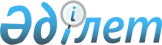 Ақмола облыстық мәслихатының "Ақмола облысының ауылдық елді мекендерінде кәсіптік қызметін жүзеге асыратын педагогтерге бюджет қаражатының есебінен коммуналдық көрсетілетін қызметтерге ақы төлеу және отын сатып алу бойынша әлеуметтік қолдау көрсетудің тәртібі мен мөлшерін бекіту туралы" 2020 жылғы 18 маусымдағы № 6С-45-6 шешіміне өзгеріс енгізу туралыАқмола облыстық мәслихатының 2020 жылғы 23 қарашадағы № 6С-51-3 шешімі. Ақмола облысының Әділет департаментінде 2020 жылғы 26 қарашада № 8170 болып тіркелді
      Қазақстан Республикасының 2019 жылғы 27 желтоқсандағы "Педагог мәртебесі туралы" Заңының 12-бабының 5-тармағының 2) тармақшасына сәйкес Ақмола облыстық мәслихаты ШЕШІМ ҚАБЫЛДАДЫ:
      1. Ақмола облыстық мәслихатының "Ақмола облысының ауылдық елді мекендерінде кәсіптік қызметін жүзеге асыратын педагогтерге бюджет қаражатының есебінен коммуналдық көрсетілетін қызметтерге ақы төлеу және отын сатып алу бойынша әлеуметтік қолдау көрсетудің тәртібі мен мөлшерін бекіту туралы" 2020 жылғы 18 маусымдағы № 6С-45-6 шешіміне (Нормативтік құқықтық актілерді мемлекеттік тіркеу тізілімінде № 7908 болып тіркелген, 2020 жылғы 23 маусымда Қазақстан Республикасы нормативтік құқықтық актілерінің электрондық түрдегі эталондық бақылау банкінде жарияланған) келесі өзгеріс енгізілсін:
      көрсетілген шешім қосымшасының 6-тармағы алынып тасталсын.
      2. Осы шешім Ақмола облысының Әділет департаментінде мемлекеттік тіркелген күнінен бастап күшіне енеді және ресми жарияланған күнінен бастап қолданысқа енгізіледі.
					© 2012. Қазақстан Республикасы Әділет министрлігінің «Қазақстан Республикасының Заңнама және құқықтық ақпарат институты» ШЖҚ РМК
				
      Сессияның төрағасы, Ақмола облыстық
мәслихаты хатшысының міндетін атқарушы

А.Жаксылыков
